3. a in 3. b: ANGLEŠČINATa teden vas čakajo naslednje naloge:Dnevi v tednu, DAYS OF THE WEEKPomisli, katere dneve že poznaš v angleščini. Spomni se na knjigo RORY WANTS A PET, ki smo jo brali za bralno značko. Tudi v knjigi TOPSY AND TIM GO TO LONDON smo brali dneve v tednu.Poslušaj pesem o dnevih, zraven poj in ponavljaj dneve. Pesmica se začne z nedeljo (SUNDAY).https://www.youtube.com/watch?v=LIQsyHoLudQOglej si sliko. Ustno naštej hrano, ki jo vidiš. Pesem večkrat preberi.(Lista ni potrebno natisniti in ga zalepiti v zvezek.)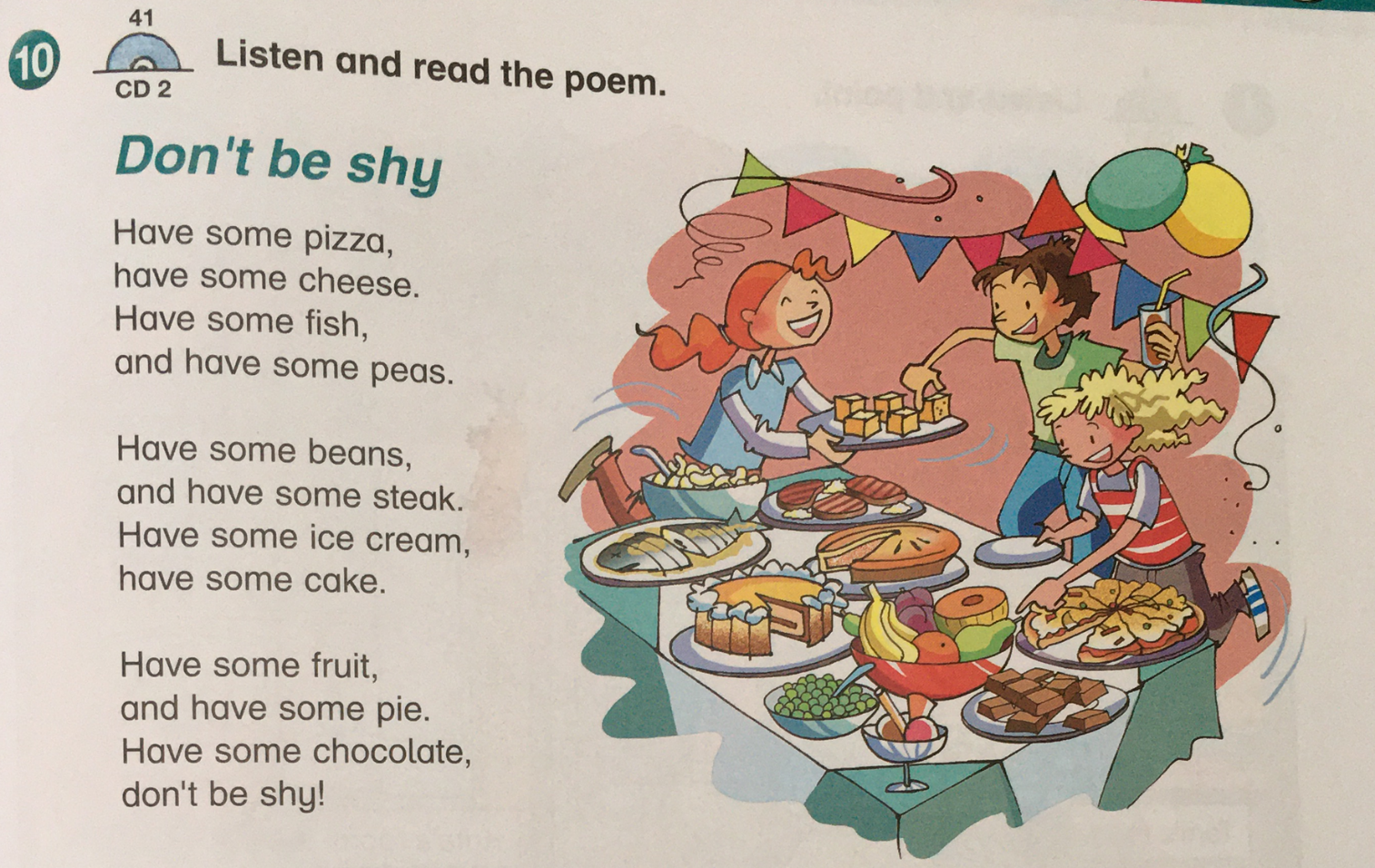 Sedaj poskusi sestaviti še svojo pesem. Pesem prepiši v zvezek in na prazne črte napiši hrano, ki jo želiš.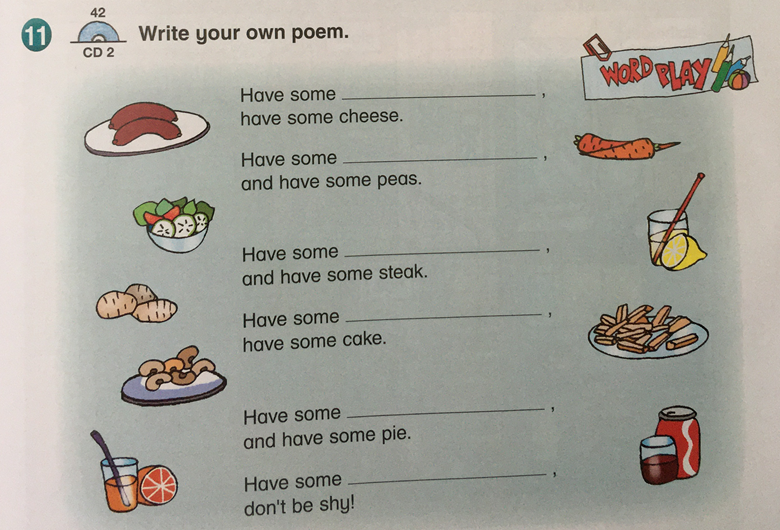 